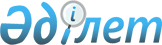 Об утверждении Особенностей регулирования рабочего времени и времени отдыха плавательного состава судов морского флота Республики КазахстанПриказ Министра по инвестициям и развитию Республики Казахстан от 31 августа 2017 года № 599. Зарегистрирован в Министерстве юстиции Республики Казахстан 30 октября 2017 года № 15944.
      В соответствии с подпунктом 53) пункта 3 статьи 4 Закона Республики Казахстан от 17 января 2002 года "О торговом мореплавании" ПРИКАЗЫВАЮ:
      1. Утвердить прилагаемые Особенности регулирования рабочего времени и времени отдыха плавательного состава судов морского флота Республики Казахстан.
      2. Комитету транспорта Министерства по инвестициям и развитию Республики Казахстан обеспечить:
      1) государственную регистрацию настоящего приказа в Министерстве юстиции Республики Казахстан;
      2) в течение десяти календарных дней со дня государственной регистрации настоящего приказа направление его копии на бумажном носителе и в электронной форме на казахском и русском языках в Республиканское государственное предприятие на праве хозяйственного ведения "Республиканский центр правовой информации" для официального опубликования и включения в Эталонный контрольный банк нормативных правовых актов Республики Казахстан;
      3) в течение десяти календарных дней после государственной регистрации настоящего приказа направление его копии на официальное опубликование в периодические печатные издания;
      4) размещение настоящего приказа на интернет-ресурсе Министерства по инвестициям и развитию Республики Казахстан;
      5) в течение десяти рабочих дней после государственной регистрации настоящего приказа в Министерстве юстиции Республики Казахстан представление в Юридический департамент Министерства по инвестициям и развитию Республики Казахстан сведений об исполнении мероприятий, согласно подпунктам 1), 2), 3) и 4) настоящего пункта.
      3. Контроль за исполнением настоящего приказа возложить на курирующего вице-министра по инвестициям и развитию Республики Казахстан.
      4. Настоящий приказ вводится в действие по истечении десяти календарных дней после дня его первого официального опубликования.
      "СОГЛАСОВАН"
Министр труда и 
социальной защиты населения
Республики Казахстан
_______ Т. Дуйсенова
4 октября 2017 года Особенности регулирования рабочего времени и времени отдыха плавательного состава судов морского флота Республики Казахстан Глава 1. Общие положения
      1. Настоящие Особенности регулирования рабочего времени и времени отдыха плавательного состава судов морского флота Республики Казахстан (далее - Особенности) разработаны в соответствии с подпунктом 53) пункта 3 статьи 4 Закона Республики Казахстан от 17 января 2002 года "О торговом мореплавании" (далее - Закон) и определяют особенности регулирования рабочего времени и времени отдыха плавательного состава судов морского флота Республики Казахстан.
      2. Особенности распространяются на работодателей и работников плавательного состава морских судов предусмотренных в пункте 1 статьи 3 Закона и не распространяются на суда, плавающие под флагом Военно-Морских Сил Республики Казахстан и морских частей Пограничной службы Комитета национальной безопасности Республики Казахстан.
      3. Основные понятия, используемые в настоящих Особенностях:
      1) несение вахты – понимается выполнение должностных обязанностей моряков на судне, в соответствии с Международной Конвенцией о подготовке и дипломировании моряков и несении вахты (Лондон, 7 июля 1978 г.);
      2) работник плавательного состава (далее – моряк) – член экипажа судна, работающий по найму на борту морского судна или судна типа "река-море";
      3) судовой график – документ, содержащий внутренний трудовой распорядок на борту судна, в котором по каждой должности приводятся режимы рабочего времени в море и в порту и максимальное количество часов работы, предусматриваемое настоящими Особенностями или Коллективным договором. 
      Иные понятия, используемые в настоящих Особенностях, применяются в соответствии с Законом и Трудовым кодексом Республики Казахстан от 23 ноября 2015 года (далее - Кодекс). Глава 2. Особенности регулирования рабочего времени плавательного состава судов морского флота Республики Казахстан
      4. В течение рабочего времени моряки, в соответствии с судовым графиком на судне и условиями трудового договора несут вахту, обеспечивают безопасность мореплавания, выполняют другую работу по обслуживанию судна и поддерживают его в нормальном эксплуатационно-техническом состоянии.
      5. Судовой график утверждается работодателем или по его поручению капитаном судна и доводится до сведения моряков. 
      6. При заключении трудовых договоров с моряками работодатель указывает режим рабочего времени и времени отдыха со ссылкой на судовой график.  
      7. Процесс трудовой деятельности моряков организуется по вахтовому методу с учетом трудового законодательства, коллективного договора, и настоящих Особенностей.
      8. Максимальная продолжительность работы моряков на судах (вахта) между двумя периодами отдыха на берегу (нахождения в отпуске, использования суммированных дней отдыха) не превышает 120 календарных дней. 
      9. Капитан судна обеспечивает ведение учета ежедневной продолжительности рабочего времени и выдачу морякам (по их требованию) копий учетных записей, заверенных капитаном судна или уполномоченным им лицом и подписанных моряком.
      10. Для моряков ведется суммированный учет рабочего времени.
      Порядок введения суммированного учета рабочего времени устанавливается коллективным договором или актом работодателя.
      11. При стоянках в портах в зависимости от конкретных условий (отсутствие перешвартовок, приема или сдачи груза и других обстоятельств, требующих обязательного несения на стоянке в порту трехсменной вахты командным составом) и в случае вывода судна из эксплуатации (ремонт, отстой) капитан судна устанавливает для лиц командного состава вместо трехсменной вахты суточное дежурство с предоставлением после его окончания отдыха продолжительностью не менее 48 часов. При невозможности предоставления 48 часового отдыха после окончания суточного дежурства этот отдых уменьшается до 12 часов с присоединением неиспользованной части отдыха к суммированным дням отдыха. Сокращение отдыха после суточного дежурства до 12 часов допускается не более двух раз в неделю.
      12. Работа на судне в субботу и воскресенье не признается работой в выходные дни. Для привлечения моряков к работе на судне в выходные (суббота, воскресенье) и праздничные дни не требуется их письменного согласия и издания отдельного акта работодателя. Оплата за работу в праздничные дни производится согласно статье 109 Кодекса.
      13. Моряки, за исключением работников пищеблока, при необходимости привлекаются с их письменного согласия к выполнению работ, не входящих в их прямые должностные обязанности (погрузо-разгрузочные работы, очистка и мойка трюмов и танков, крепление и раскрепление груза), в свободное от несения вахты время.
      14. Максимально допустимая продолжительность ежедневной работы моряка, включая время несения вахты, выполнения наряду со своими обязанностями работы за недостающего по штату работника и дополнительных работ, не входящих в круг его прямых должностных обязанностей, не превышает 12 часов в течение любого 24 часового периода, и не более 72 часов в течение любого периода в семь дней.
      Мероприятия, связанные с привлечением моряков к отработке действий по борьбе за живучесть судна, к шлюпочным учебным занятиям и другим учебным занятиям, предписываемым международными конвенциями, участником которых является Республика Казахстан, проводятся таким образом, чтобы свести к минимуму нарушения времени отдыха и не вызывать усталость.
      15. Моряку предоставляется в порядке компенсации соответствующий период свободного времени, если нормальная продолжительность времени отдыха нарушается вызовами на рабочее место.
      16. Настоящие Особенности не ущемляют полномочия капитана судна требовать от моряка, выполнять свои функциональные обязанности сверх установленного рабочего времени для обеспечения безопасности судна, лиц, находящихся на борту, или груза, а также для оказания помощи другим судам или лицам, терпящим бедствие на море.
      Капитан судна при необходимости приостанавливает действие графика времени отдыха и направляет моряков на место работы, до восстановления нормальной ситуации.  
      После восстановления нормальной ситуации капитан судна предоставляет моряку, работавшему в течение предусмотренного графиком времени отдыха, соответствующий период времени отдыха. Работы, выполняемые в указанный период, учитываются в судовом графике как сверхурочные работы.    Глава 3. Особенности регулирования времени отдыха плавательного состава судов морского флота Республики Казахстан
      17. В тех случаях, когда по условиям работы моряку перерыв для приема пищи установить нельзя, ему предоставляется возможность приема пищи в течение рабочего времени, при этом время для приема пищи включается в рабочее время, если моряк на этот период не освобождается от выполнения возложенных на него обязанностей.
      18. Время отдыха в течение суток разделяется не более чем на два периода, продолжительность одного из которых составляет не менее 6 часов, а интервал между последовательными периодами отдыха не превышает 12 часов.
      19. При стоянке в порту в выходные и праздничные дни капитан судна по своему усмотрению оставляет на судне минимальное число моряков, для несения вахтенной службы и обеспечения безопасности судов, а также, если это необходимо, для приема и сдачи груза, устранения последствий аварии и перешвартовок. Всем остальным морякам по их письменным заявлениям с согласия капитана предоставляются дни отдыха на берегу в порядке, предусмотренных Уставом службы на судах морского транспорта Республики Казахстан, утвержденным приказом Министра по инвестициям и развитию Республики Казахстан от 30 января 2015 года № 73 (зарегистрированный в Реестре государственной регистрации нормативных правовых актов № 11114).
					© 2012. РГП на ПХВ «Институт законодательства и правовой информации Республики Казахстан» Министерства юстиции Республики Казахстан
				
      Министр
по инвестициям и развитию
Республики Казахстан 

Ж. Қасымбек
Утверждены
приказом Министра 
по инвестициям и развитию 
Республики Казахстан
от 31 августа 2017 года № 599